News ReleaseFOR IMMEDIATE RELEASEDATE:   	October 20, 2015CONTACT:	Joseph Stefani, Head of School headofschool@headwatersacademy.org NYC Chief Technology Officer Minerva Tantoco to Speak on Women in Tech at Museum of the Rockies.This is a free, public event to highlight the importance of STEM education for girls.Bozeman, MT – New York City’s first Chief Technology Officer, Minerva Tantoco, will speak at a free public event Friday, October 23, at 7:00 pm in the Hager Auditorium at the Museum of the Rockies. Ms. Tantoco will discuss experiences that inspired her journey from college pre-med major into success in the male-dominated tech industry, and on to taking the leadership role in NYC’s development as an innovation hub.  Headwaters Academy is hosting this event as a part of the Headwaters Academy Speaker Series.   As NYC’s first-ever CTO, Tantoco directs the Mayor’s Office of Technology and Innovation with responsibility for the development and implementation of a coordinated citywide strategy on technology and innovation and encouraging collaboration across agencies and with the wider New York City technology ecosystem. Headwaters Academy is inviting Ms. Tantoco to present her “Women in Tech” talk to energize girls about the importance of STEM education as a foundation for later involvement in the tech industry.  This event is free and open to the public.  Ms. Tantoco has a varied tech career prior to her work with NYC beginning with co-founding technology startup, Manageware Inc, which was successfully sold five years later. Since then, Ms. Tantoco has led emerging technology initiatives including artificial intelligence, e-commerce, virtualization, online marketing and mobile applications. She holds four US patents on intelligent workflow and is a speaker and author on mobile, security, big data, and innovation.For more information about Headwaters Academy, please visit www.headwatersacademy.org or contact Faye McDonough (406) 585-9997 or admissions@headwatersacademy.org.###About Headwaters Academy Headwaters Academy was founded in 1990. Since that time the school has been educating and inspiring middle school students to become confident, capable learners and leaders for a changing world. Headwaters Academy has long been known for its strong academics supported by the small class sizes and talented, dedicated faculty. Headwaters Academy’s Bozeman campus sits adjacent to Montana State University where the school regularly partners with professors, programs and facilities.  Headwaters Academy’s location in the Montana’s Gallatin Valley provides easy access to the wild places / provides a wealth of opportunity for the outdoor experiences essential to the school’s extensive outdoor education program.  The Field Study program at Headwaters Academy offers students an opportunity for in-depth study throughout Montana as well as Mexico. ###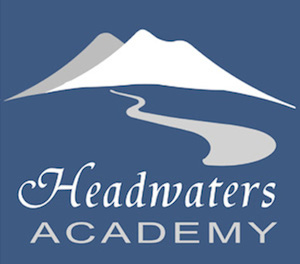 Headwaters Academy418 Garfield StBozeman, MT 59715Phone: 406-585-9997Fax: 406-585-9992www.headwatersacademy.org